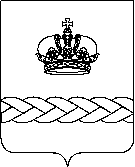 П О С Т А Н О В Л Е Н И ЕАДМИНИСТРАЦИИ ОЛЬГИНСКОГО СЕЛЬСКОГО ПОСЕЛЕНИЯ ПРИМОРСКО-АХТАРСКОГО РАЙОНАот 06.05.2019                                                                                                              № 77станица ОльгинскаяО внесении изменений в постановление администрации Ольгинского сельского поселения Приморско-Ахтарского района от 01 марта 2017 года № 56 «Об утверждении Порядка формирования, ведения, обязательного опубликования перечня имущества Ольгинского сельского поселения Приморско-Ахтарского района, свободного от прав третьих лиц (за исключением имущественных прав субъектов малого и среднего предпринимательства), предусмотренного частью 4 статьи 18 Федерального закона «О развитии малого и среднего предпринимательства в Российской Федерации»В соответствии с частью 4.1. статьи 18 Федерального закона от 24 июля 2007 года № 209-ФЗ «О развитии малого и среднего предпринимательства в Российской Федерации, Федерального закона от 06 октября 2003 года № 131-ФЗ «Об общих принципах организации местного самоуправления в Российской Федерации», администрация Ольгинского сельского поселения Приморско-Ахтарского района п о с т а н о в л я е т:1. Внести в постановление администрации Ольгинского сельского поселения Приморско-Ахтарского района от 01 марта 2017 года № 56 «Об утверждении Порядка формирования, ведения, обязательного опубликования перечня имущества Ольгинского сельского поселения Приморско-Ахтарского района, свободного от прав третьих лиц (за исключением имущественных прав субъектов малого и среднего предпринимательства), предусмотренного частью 4 статьи 18 Федерального закона «О развитии малого и среднего предпринимательства в Российской Федерации» (в редакции от 02 ноября 2018 года № 217) следующие изменения:1.1. Пункт 2.1. раздела 2 Порядка дополнить абзацем следующего содержания:«Порядок формирования, ведения, обязательного опубликования указанных в пункте 1.3 раздела 1 Порядка перечней, а также порядок и условия предоставления в аренду (в том числе льготы для субъектов малого и среднего предпринимательства, являющихся сельскохозяйственными кооперативами или занимающихся социально значимыми видами деятельности, иными установленными муниципальными программами (подпрограммами) приоритетными видами деятельности) включенного в эти перечни муниципального имущества устанавливаются соответственно нормативными муниципальными правовыми актами. Порядок и условия предоставления в аренду земельных участков, включенных в указанные в пункте 1.3 раздела 1 Порядка перечни, устанавливаются в соответствии с гражданским законодательством и земельным законодательством.». 2. Ведущему специалисту администрации Ольгинского сельского поселения Приморско-Ахтарского района (Герасименко Н.В.) разместить настоящее постановление на официальном сайте администрации Ольгинского сельского поселения Приморско-Ахтарского района в сети «Интернет».3. Постановление вступает в силу после его официального опубликования.Глава Ольгинского сельского поселения Приморско-Ахтарского района                                                                         А.Л. Розаев